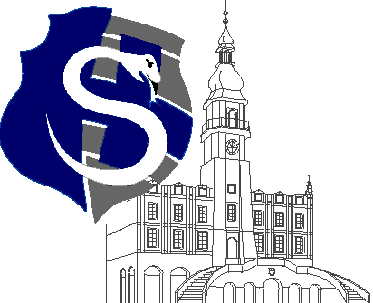 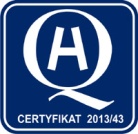 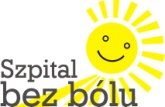 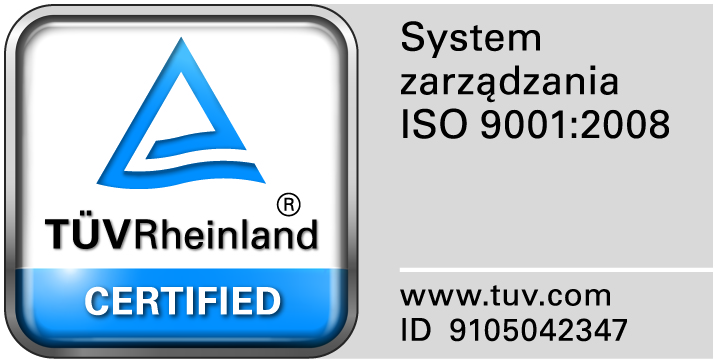 					                                                                                                                  									Zamość 2016-05-19								Wszyscy Wykonawcy Dot: Przetargu nieograniczonego nr  6/PN/16 na dostawę materiałów opatrunkowych, nici chirurgicznych	ZAWIADOMIENIE O WYBORZE NAJKORZYSTNIEJSZYCH OFERT i UNIEWAŻNIENIU ZADANIA 10 1. Działając na podstawie art. 92 ust. 1 pkt.1  Prawa zamówień publicznych Zamawiający informuje, że w prowadzonym postępowaniu, wybrano do realizacji zamówienia w poszczególnych zadaniach najkorzystniejsze oferty złożone przez Wykonawców, którzy spełnili wszystkie warunki udziału w postępowaniu a ich oferty odpowiadały wszystkim wymaganiom określonym w specyfikacji istotnych warunków zamówienia. Wpłynęło 9 ofert. Zamawiający przeprowadził badanie i ocenę złożonych i niepodlegających odrzuceniu ofert na podstawie kryterium  określonego w siwz.Poniżej przedstawiamy tabelę zawierającą wykaz Wykonawców ze streszczeniem oceny i porównaniem złożonych ofert wraz z przyznaną punktacją.Dla zadania  nr 1- Przedsiębiorstwo TRANS-MED s.c. Wioletta Pietrzak, Paulina Pietrzakul. Obrońców Poczty Gdańskiej 20 P,  42-400 ZawiercieUzasadnienie wyboru: oferta uzyskała największą liczbę punktów z uwagi na przyjęte w specyfikacji istotnych warunków zamówienia kryteria oceny ofert.Dla zadania  nr 2- ZARYS International Group Sp. z o.o. S.K. Ul. Pod Borem 18, 41-808 ZabrzeUzasadnienie wyboru: oferta uzyskała największą liczbę punktów z uwagi na przyjęte w specyfikacji istotnych warunków zamówienia kryteria oceny ofert.Zadanie nr 3 - SKAMEX Sp. z o.o. Sp. K. ul. Częstochowska 38/52,  93-121 ŁódźUzasadnienie wyboru: oferta uzyskała największą liczbę punktów z uwagi na przyjęte w specyfikacji istotnych warunków zamówienia kryteria oceny ofert.Dla zadania  nr 4- ZARYS International Group Sp. z o.o. S.K. Ul. Pod Borem 18, 41-808 ZabrzeUzasadnienie wyboru: oferta uzyskała największą liczbę punktów z uwagi na przyjęte w specyfikacji istotnych warunków zamówienia kryteria oceny ofert.Zadanie nr 5- Paul Hartmann Polska Sp. z o.o. ul. Partyzancka 133/151, 95-200 PabianiceUzasadnienie wyboru: oferta uzyskała największą liczbę punktów z uwagi na przyjęte w specyfikacji istotnych warunków zamówienia kryteria oceny ofert.Dla zadania  nr 6- ZARYS International Group Sp. z o.o. S.K. Ul. Pod Borem 18, 41-808 ZabrzeUzasadnienie wyboru: tylko  jedna, spełniająca wymagania oferta,  uzyskała 100 punktów z uwagi na przyjęte w specyfikacji  istotnych warunków zamówienia kryteria oceny ofert.Dla zadania  nr 7- Paul Hartmann Polska Sp. z o.o. ul. Partyzancka 133/151, 95-200 PabianiceUzasadnienie wyboru: oferta uzyskała największą liczbę punktów z uwagi na przyjęte w specyfikacji istotnych warunków zamówienia kryteria oceny ofert.Dla zadania  nr 8- Paul Hartmann Polska Sp. z o.o. ul. Partyzancka 133/151, 95-200 PabianiceUzasadnienie wyboru: oferta uzyskała największą liczbę punktów z uwagi na przyjęte w specyfikacji istotnych warunków zamówienia kryteria oceny ofert.Dla zadania  nr 9- SKAMEX Sp. z o.o. Sp. K. ul. Częstochowska 38/52,  93-121 ŁódźUzasadnienie wyboru: oferta uzyskała największą liczbę punktów z uwagi na przyjęte w specyfikacji istotnych warunków zamówienia kryteria oceny ofert.Zadanie nr 10- unieważniono na podstawie art. 93 ust.1 pkt. 1 ustawy pzp. -Nie złożono żadnej oferty  niepodlegającej  odrzuceniu. Brak ofert.Dla zadania  nr 11- LOHMANN & RAUSCHER Polska Sp. z o.o. Ul. Moniuszki 14, 95-200 PabianiceUzasadnienie wyboru: oferta uzyskała największą liczbę punktów z uwagi na przyjęte w specyfikacji istotnych warunków zamówienia kryteria oceny ofert.Dla zadania  nr 12- ZARYS International Group Sp. z o.o. S.K. Ul. Pod Borem 18, 41-808 ZabrzeUzasadnienie wyboru: oferta uzyskała największą liczbę punktów z uwagi na przyjęte w specyfikacji istotnych warunków zamówienia kryteria oceny ofert.Dla zadania  nr 13- Przedsiębiorstwo YAVO Sp. z o.o.  ul. Bawełniana 17, 7-400 BełchatówUzasadnienie wyboru: oferta uzyskała największą liczbę punktów z uwagi na przyjęte w specyfikacji istotnych warunków zamówienia kryteria oceny ofert.Dla zadania  nr 14- ZARYS International Group Sp. z o.o. S.K. Ul. Pod Borem 18, 41-808 ZabrzeUzasadnienie wyboru: oferta uzyskała największą liczbę punktów z uwagi na przyjęte w specyfikacji istotnych warunków zamówienia kryteria oceny ofert.Dla zadania  nr 15- Przedsiębiorstwo YAVO Sp. z o.o.  ul. Bawełniana 17, 7-400 BełchatówUzasadnienie wyboru: oferta uzyskała największą liczbę punktów z uwagi na przyjęte w specyfikacji istotnych warunków zamówienia kryteria oceny ofert.Dla zadania  nr 16- Aesculap-Chifa Sp. z o.o. Ul. Tysiąclecia 14, 64-300 Nowy TomyślUzasadnienie wyboru: oferta uzyskała największą liczbę punktów z uwagi na przyjęte w specyfikacji istotnych warunków zamówienia kryteria oceny ofert.2. Zamawiający informuje, że umowy w sprawie zamówienia publicznego zostaną  zawarte zgodnie z art. 94 ust. 1 pkt 2, w terminie nie krótszym niż 5 dni od dnia przesłania faksem niniejszego zawiadomienia.Podstawą prawną dokonanego wyboru jest art. 91 ust. 1 Pzp oraz Kodeks Cywilny.3.Działając na podstawie art. 92 ust. 1 pkt. 2 Prawa zamówień publicznych Zamawiający informuje, że w prowadzonym postępowaniu   zostały odrzucone  oferty:1. LOHMANN & RAUSCHER Polska Sp. z o.o. Ul. Moniuszki 14, 95-200 Pabianice   w zadaniu nr 3– odrzucono na podstawie  art. 89 ust.1 pkt. 2 ustawy pzp. – treść oferty nie odpowiada treści specyfikacji istotnych warunków (Zgodnie z wyjaśnieniem siwz umieszczonym na naszej str. internetowej w dn.21.042016r.-Zamawiający  określił, że w zadaniu nr 3 „Należy podać cenę rękawa za metr bieżący w stanie swobodnym” – w ofercie podano cenę za metr bieżący w stanie rozciągniętym.2. SKAMEX Sp. z o.o. Sp. K. ul. Częstochowska 38/52,  93-121 Łódź w zadaniu nr 6- odrzucono na podstawie  art. 89 ust.1 pkt. 6 ustawy pzp. – błędy w obliczeniu ceny w poz. 13;15;16. 4.Działając na podstawie art. 92 ust. 1 pkt. 3 Prawa zamówień publicznych Zamawiający informuje, że w prowadzonym postępowaniu nie zostali wykluczeni żadni Wykonawcy.Wykonawca (nazwa, siedziba i adres)Kryteriumcena –95%KryteriumTermin dostawy 5%RAZEMPrzedsiębiorstwo TRANS-MED s.c.Wioletta Pietrzak, Paulina Pietrzakul. Obrońców Poczty Gdańskiej 20 P , 42-400 Zawiercie955100Toruńskie Zakłady Materiałów Opatrunkowych S.A.Ul. Żółkiewskiego 20/26, 87-100 Toruń90,24595,24ZARYS International Group Sp. z o.o. S.K.Ul. Pod Borem 18, 41-808 Zabrze89,30594,30Mercator Medical S.A.ul. H. Modrzejewskiej 30 31-327 Kraków83,16588,16Paul  Hartmann Polska Sp. z o.o.Ul. Partyzancka 133/151, 95-200 Pabianice71,55576,55Wykonawca (nazwa, siedziba i adres)Kryteriumcena –95%KryteriumTermin dostawy 5%RAZEMZARYS International Group Sp. z o.o. S.K.Ul. Pod Borem 18, 41-808 Zabrze955100Toruńskie Zakłady Materiałów Opatrunkowych S.A.Ul. Żółkiewskiego 20/26, 87-100 Toruń92,99597,99Wykonawca (nazwa, siedziba i adres)Kryteriumcena –95%KryteriumTermin dostawy 5%RAZEMSKAMEX Sp. z o.o. Sp. K.ul. Częstochowska 38/52,  93-121 Łódź955100Paul  Hartmann Polska Sp. z o.o.Ul. Partyzancka 133/151, 95-200 Pabianice80,60585,60LOHMANN & RAUSCHER Polska Sp. z o.o.Ul. Moniuszki 14, 95-200 PabianiceOferta nie podlega ocenieOferta nie podlega ocenieOferta nie podlega ocenieToruńskie Zakłady Materiałów Opatrunkowych S.A.Ul. Żółkiewskiego 20/26, 87-100 Toruń70,23575,23Wykonawca (nazwa, siedziba i adres)Kryteriumcena –95%KryteriumTermin dostawy 5%RAZEMZARYS International Group Sp. z o.o. S.K.Ul. Pod Borem 18, 41-808 Zabrze955100Paul  Hartmann Polska Sp. z o.o.Ul. Partyzancka 133/151, 95-200 Pabianice88,61593,61Mercator Medical S.A.ul. H. Modrzejewskiej 30 31-327 Kraków86,01591,01Toruńskie Zakłady Materiałów Opatrunkowych S.A.Ul. Żółkiewskiego 20/26, 87-100 Toruń74,73579,73Wykonawca (nazwa, siedziba i adres)Kryteriumcena –95%KryteriumTermin dostawy 5%RAZEMPaul  Hartmann Polska Sp. z o.o.Ul. Partyzancka 133/151, 95-200 Pabianice955100Wykonawca (nazwa, siedziba i adres)Kryteriumcena –95%KryteriumTermin dostawy 5%RAZEMZARYS International Group Sp. z o.o. S.K.Ul. Pod Borem 18, 41-808 Zabrze955100SKAMEX Sp. z o.o. Sp. K.ul. Częstochowska 38/52,  93-121 ŁódźOferta nie podlega ocenieOferta nie podlega ocenieOferta nie podlega ocenieWykonawca (nazwa, siedziba i adres)Kryteriumcena –95%KryteriumTermin dostawy 5%RAZEMPaul  Hartmann Polska Sp. z o.o.Ul. Partyzancka 133/151, 95-200 Pabianice955100Wykonawca (nazwa, siedziba i adres)Kryteriumcena –95%KryteriumTermin dostawy 5%RAZEMPaul  Hartmann Polska Sp. z o.o.Ul. Partyzancka 133/151, 95-200 Pabianice955100ZARYS International Group Sp. z o.o. S.K.Ul. Pod Borem 18, 41-808 Zabrze91,09596,09Wykonawca (nazwa, siedziba i adres)Kryteriumcena –95%KryteriumTermin dostawy 5%RAZEMSKAMEX Sp. z o.o. Sp. K.ul. Częstochowska 38/52,  93-121 Łódź955100Wykonawca (nazwa, siedziba i adres)Kryteriumcena –95%KryteriumTermin dostawy 5%RAZEMLOHMANN & RAUSCHER Polska Sp. z o.o.Ul. Moniuszki 1495-200 Pabianice955100Wykonawca (nazwa, siedziba i adres)Kryteriumcena –95%KryteriumTermin dostawy 5%RAZEMZARYS International Group Sp. z o.o. S.K.Ul. Pod Borem 18, 41-808 Zabrze955100Wykonawca (nazwa, siedziba i adres)Kryteriumcena –80%KryteriumJakość 20%RAZEMPrzedsiębiorstwo YAVO Sp. z o.o. ul. Bawełniana 17, 7-400 Bełchatów8011,4391,43Wykonawca (nazwa, siedziba i adres)Kryteriumcena –80%KryteriumJakość 20%RAZEMZARYS International Group Sp. z o.o. S.K.Ul. Pod Borem 18, 41-808 Zabrze8014,2894,28Aesculap-Chifa Sp. z o.o.Ul. Tysiąclecia 14, 64-300 Nowy Tomyśl71,292091,29Przedsiębiorstwo YAVO Sp. z o.o. ul. Bawełniana 17, 7-400 Bełchatów 78,8011,4390,23Wykonawca (nazwa, siedziba i adres)Kryteriumcena –80%KryteriumJakość 20%RAZEMPrzedsiębiorstwo YAVO Sp. z o.o. ul. Bawełniana 17, 7-400 Bełchatów 8011,4391,43Aesculap-Chifa Sp. z o.o.Ul. Tysiąclecia 14, 64-300 Nowy Tomyśl69,552089,55Wykonawca (nazwa, siedziba i adres)Kryteriumcena –80%KryteriumJakość 20%RAZEMAesculap-Chifa Sp. z o.o.Ul. Tysiąclecia 14, 64-300 Nowy Tomyśl77,532097,53Przedsiębiorstwo YAVO Sp. z o.o. ul. Bawełniana 17, 7-400 Bełchatów 8011,4391,43